RUBRIC – INFOGRAPHIC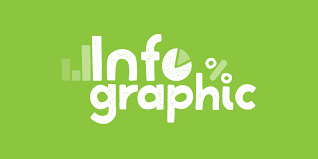 Excellent(20 pts)Good(16 pts)Fair(14 pts)Poor(10 pts)TOTALContent/FocusAccurate and detailed info is provided and supports the purpose. All content (visual and textual) concisely complements the purpose.OrganizationInfo is systematically organized and supports the readers’ comprehension of the main message.ArgumentEffectively informs and convinces reader of its intended purpose.Visual AppealFonts, colors, layouts, and visual elements meaningfully contribute to Infographics’ ability to convey overall message.CitationFull APA bibliographic citations are included for all sources referenced.ASSIGNMENT CRITERIAASSIGNMENT CRITERIAASSIGNMENT CRITERIAASSIGNMENT CRITERIAASSIGNMENT CRITERIAExcellentGoodFairPoorAssignment directions are followed completely and correctly. All elements are included and presented creatively. Addresses expectations required from students in this class.Assignment directions are generally well followed, although there may have been one or more elements overlooked. Provides too little information.Directions are basically followed but does not meet expectations required from students in this class.Assignment failed to follow directions given.